Publicado en Barcelona el 17/11/2022 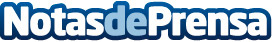 VACWAY cierra 1,5M€ de inversión con Zamit Capital de GVC Gaesco para acelerar su expansión en 2023Zamit Capital invierte en VACWAY después del éxito del lanzamiento de VACWAY lockers en 2022. El uso de los recursos estará destinado a la segunda fase del proyecto de expansión europeo planificado para el 2023 y para atender el gran crecimiento de la nueva línea de negocioDatos de contacto:Ramon Torné932 172 217Nota de prensa publicada en: https://www.notasdeprensa.es/vacway-cierra-15m-de-inversion-con-zamit Categorias: Finanzas Turismo Emprendedores E-Commerce Recursos humanos http://www.notasdeprensa.es